COMITÉ ESTATAL DE ATENCIÓN AL ENVEJECIMIENTOCOESAEN VERACRUZMINUTA DE LA SEXTA REUNIÓN ORDINARIA28 de noviembre de 2022Siendo las 12:05 hrs., se da inicio a la 6ta. Reunión Ordinaria del Comité Estatal de Atención al Envejecimiento Veracruz (COESAEN), de manera virtual; el día 28 de noviembre del 2022, contando con la presencia de la Dra. Jessica Kristal Ríos Mercadante, Subdirectora de Prevención y Control de Enfermedades; Dra. Liliana Matilde Loeza Torres, Jefa del Departamento de Control de Enfermedades Crónicas No Transmisibles de SESVER; Mtro. Tito Isaí Ramírez Ramírez, Jefe del Departamento Académico de la Coordinación de Unidades Regionales de la Universidad Pedagógica Nacional (UPN); Lic. Brígida Emelia Puebla Pineda, Enlace del INAPAM en el Estado  y la Dra. Rita Margarita García López, Coordinadora de Atención Médica y Rehabilitación del INAPAM en el Estado;  Lic. Cruz Márquez Salas, Adscrito a la Unidad de Primer Contacto de la CEDHV;  Psic. José Filiberto Martínez Casas, Responsable Estatal de Programas Integrales Interinstitucionales de la Secretaría de Bienestar; Lic. Mayra Jocelyn Gerón Cruz, Responsable del Programa Psicopedagógico del Centro para el Desarrollo Humano e Integral de los Universitarios (CEnDHIU) de la UV; M.G.S. María Verónica Rodríguez Estrada, Responsable del Programa de Personas Adultas Mayores del DIF Municipal Xalapa; Mtra. Gisela Ramón Contreras, Encargada de Despacho de la Subdirección de Atención Integral al Adulto Mayor del DIF Estatal; L.N. Rocío Pérez Muñoz, Jefa del Departamento de Salud Escolar de la Coordinación  para la Prevención y Atención de las Adicciones y Conductas Antisociales (COPACA) de la SEV;  Dra. Mónica  Sandoval García, Directora de la Facultad de Medicina  de la Universidad Veracruzana Campus Xalapa; M.E.S. Sandra Areli Saldaña Ibarra, Académica del Instituto de Salud Pública de la Universidad Veracruzana; Dr. Enrique Siliceo González, Subjefe de la Jurisdicción Sanitaria No. V; Responsables del Programa de Enfermedades Cardiometabólicas y de Salud en el Adulto Mayor de las Jurisdicciones Sanitarias: No. V Xalapa, Dr. Axel López Peredo y Dr. Hugo Erasmo Hernández, Apoyo técnico; No. VI Córdoba, Dra. Marisol Murillo Sánchez; No. VII Orizaba, Dra. Flor Griselda Ortega Sobal; No. VIII Veracruz, Dra. Saribel Jácome Lagunes; No. IX Cosamaloapan, Psic.  Yadira   Medina   Martínez; No. X San 	Andrés Tuxtla L.N. Areli Nape Muñoz; No. XI Coatzacoalcos, Dr. Juan Adolfo Olvera Reyes; Hospital Militar La Boticaria, Cap.1 /Enf. Jenny América Méndez; Lic. Alejandra Vera Aparicio, Jefa del Departamento de Capacitación y Educación Continua; Dra. Violeta Cuauhtle Márquez, Coordinadora General de la Unidad de Vida Saludable (UVISA); A. F. Luis Enrique Flores Zamudio, Apoyo al Departamento de Participación Comunitaria y Social; Mtra. Dolores García Cerón, Académica de la Facultad de Enfermería de la Universidad Veracruzana, Campus Xalapa; C.D. Ana Laura Campos Sandoval, Académica de la Facultad de Odontología de la Universidad Veracruzana, Campus Xalapa; Lic. Celestina del Carmen Alcántara de la Cruz, Encargada del Dpto. de Promoción de la Salud del H. Ayuntamiento de Xalapa; Lic. Olivia Martina Sanabria…. Concepción Araceli Méndez…., Kenia Ramírez Ortíz, ….(pendiente cargo); MAGSS. Erika Tepetla Mávil, Encargada de la Oficina del Programa de Enfermedades Cardiometabólicas y de Salud en el Adulto Mayor y Secretaria Técnica del COESAEN; C.D. Wendy Patricia Elizondo Avilés, L.N. Iride Jiménez López Jiménez, Dra. María Eugenia Peña Díaz y Dr. Ignacio Olmos Sandoval, Apoyos Técnicos del Programa.La MAGSS. Erika Tepetla Mávil, Secretaria Técnica del COESAEN, dio inicio a la reunión virtual agradeciendo la presencia de los integrantes del Comité, posteriormente otorgó la palabra a la Dra. Liliana Matilde Loeza Torres, Jefa del Departamento de Control de Enfermedades Crónicas No Transmisibles de SESVER, quien dio la cordial bienvenida a la 	Sexta Reunión, de las actividades del Comité.Presentación de actividades generales:Conexión a Reunión Virtual 12:00 – 12:05 hrs.2.	Palabras de BienvenidaDra. Liliana Matilde Loeza Torres Jefa del Departamento de Control de Enfermedades Crónicas No Transmisibles. 12:05 – 12:10 hrs.Avances de las acciones de acuerdo al PAT 2022 Subcomités Técnicos: Vigilancia, Prevención y Control de EnfermedadesRepresentante: Dr. Hugo Erasmo Hernández Bioética y Aspectos LegalesRepresentante: Lic. José Filiberto Martínez CasasSubcomité de Enseñanza y CapacitaciónRepresentante: Dra. Rita Margarita García LópezInvestigación: No expuso ningún representante del SubcomitéModelos de Atención IntegralRepresentante: Mtra. Gisela Ramón ContrerasDifusión y Gestión		Representante: Lic. Mayra Jocelyn Gerón CruzElaboración de acuerdos y compromisos PAT COESAEN 2023M.A.G.S.S. Erika Elvira Tepetla Mavil – L.N. Iride Jiménez LópezEncargada Estatal del Programa de Enfermedades Cardiometabólicas y de Salud en el Adulto Mayor.  Secretaria Técnica del COESAEN.13:10 a 13:20 hrs.Cierre de la reuniónM.A.G.S.S. Erika Elvira Tepetla Mavil Encargada Estatal del Programa de Enfermedades Cardiometabólicas y de Salud en el Adulto Mayor.  Secretaria Técnica del COESAEN.13:20 – 13:30 hrs.Objetivos de la reunión:Dar continuidad a las acciones multidisciplinarias e interinstitucionales en el marco del Decenio del Envejecimiento Saludable, para fomentar las líneas de acción enfocadas en las personas mayores de la Entidad.Teniendo un quórum de 44 personas y contando con la participación activa de los representantes de las instituciones y dependencias que conforman este Comité, siendo las 14:00 hrs., se da por concluida la reunión.En anexo se enlistan los acuerdos y compromisos con su estatus, ya sea pendientes o en proceso, con el objetivo de agilizar el avance de los mismos y fortalecer el ejercicio 2023.______________________M.A.G.S.S. Erika Elvira Tepetla Mávil     Secretaria Técnica del COESAEN Veracruz     Encargada Estatal del Programa de Enfermedades Cardiometabólicas y 	De Salud en el Adulto Mayor.Oficinas Centrales de la Secretaría de Salud de Veracruz.ACUERDOS Y COMPROMISOS DEL COESAEN VERACRUZ 2022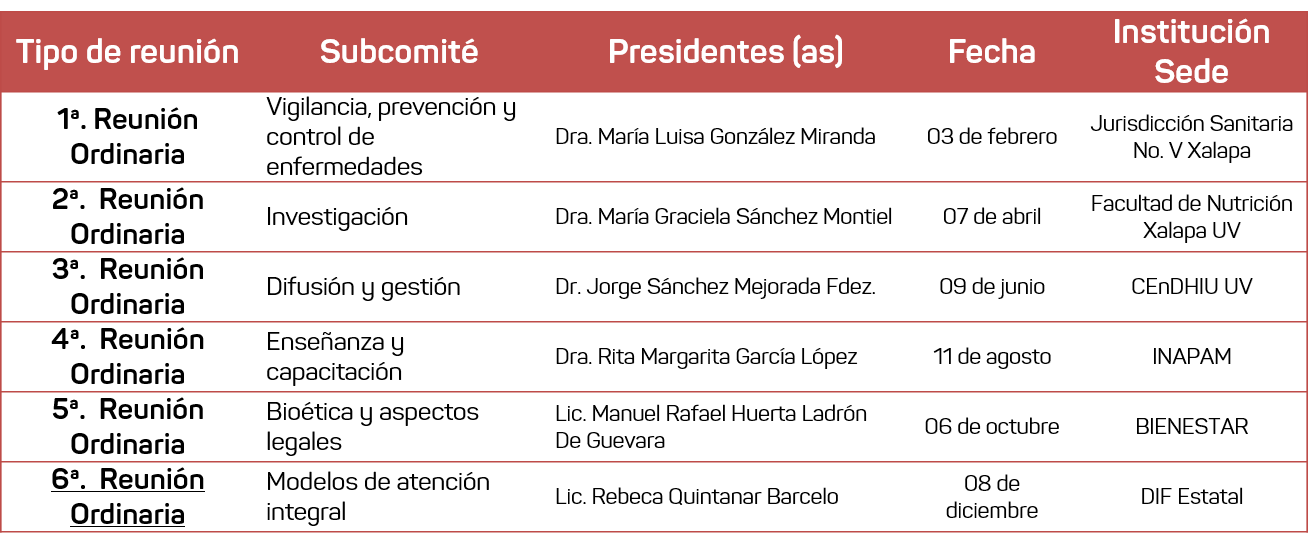 No. DE REUNIÓNTIPO DEREUNIÓN Y FECHAACUERDO No.DESCRIPCIÓN DEL ACUERDORESPONSABLEFECHAPROGRAMADACOMENTARIO6ReuniónOrdinaria28 de noviembre1Enviar minuta de la 6ª Reunión Ordinaria, calendario de sesiones y formato para actividades del PAT 2023 para validación y atención, respectivamente, de todos los integrantes del COESAEN.Secretariado Técnico02 diciembreCUMPLIDO6ReuniónOrdinaria28 de noviembre2Cada uno de los Subcomités, realizar reporte de actividades 2022, para informar las acciones y reuniones realizadas, a la Vicepresidenta Dra. Guadalupe Díaz del Castillo, Directora de Salud Pública de los SESVER y con atención al secretariado técnico del COESAEN de manera oficial.Presidentes de los Subcomités16 diciembrePendiente6ReuniónOrdinaria28 de noviembre3Solicitar vía oficial, ratificar y/o designar a los representantes de titulares integrantes del Comité.Secretariado Técnico16 diciembrePendiente6ReuniónOrdinaria28 de noviembre4Enviar al Secretariado Técnico, vía oficial y correo electrónico el formato requisitado con las  actividades del PAT 2023, de acuerdo con los objetivos establecidos en la Gaceta oficial del Acuerdo de creación del COESAEN.Presidentes de los Subcomités27 enero 2023Pendiente6ReuniónOrdinaria28 de noviembre5Efectuar la 1ª. Reunión ordinaria 2023, incluyendo la orden del día, logística y presentar del diagnóstico situacional de las principales enfermedades que afectan a la población de 60 años y más en el Estado de Veracruz.Subcomité de Vigilancia Prevención y Control de Enfermedades03 febrero 2023Pendiente6ReuniónOrdinaria28 de noviembre6Continuar con el envío de material informativo, y eventos, para difusión en redes sociales y sitios oficiales, durante la primera semana de cada mes, de acuerdo a los lineamientos del Subcomité de Difusión y Gestión, para validar los materiales por las áreas oficiales de Comunicación Social, con 2 meses de antelación.Presidentes de los SubcomitésPermanentePermanente